Réseau écologique de ……………………….	N° AF-VD ………..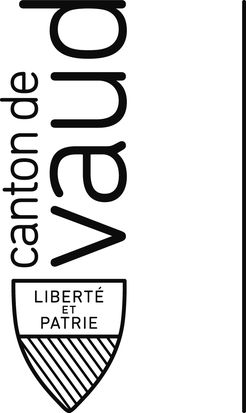 Direction générale de l’agriculture, de la viticulture et des affaires vétérinairesDirection de l’agriculture, 
de la viticulture 
et des améliorations foncièresDirection générale de l’agriculture, de la viticulture et des affaires vétérinairesDirection de l’agriculture, 
de la viticulture 
et des améliorations foncières